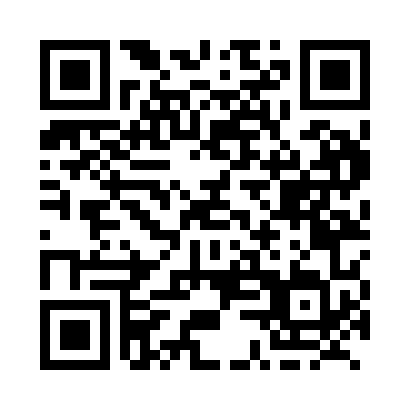 Prayer times for Pibroch, Alberta, CanadaMon 1 Jul 2024 - Wed 31 Jul 2024High Latitude Method: Angle Based RulePrayer Calculation Method: Islamic Society of North AmericaAsar Calculation Method: HanafiPrayer times provided by https://www.salahtimes.comDateDayFajrSunriseDhuhrAsrMaghribIsha1Mon3:235:071:407:2210:1211:562Tue3:245:081:407:2210:1111:563Wed3:245:091:407:2210:1111:554Thu3:255:091:407:2210:1011:555Fri3:255:101:407:2110:1011:556Sat3:265:111:407:2110:0911:557Sun3:265:121:417:2110:0811:548Mon3:275:141:417:2010:0711:549Tue3:285:151:417:2010:0711:5410Wed3:285:161:417:2010:0611:5311Thu3:295:171:417:1910:0511:5312Fri3:305:181:417:1910:0411:5213Sat3:305:201:417:1810:0211:5214Sun3:315:211:417:1810:0111:5115Mon3:325:221:427:1710:0011:5116Tue3:335:241:427:169:5911:5017Wed3:335:251:427:169:5811:5018Thu3:345:271:427:159:5611:4919Fri3:355:281:427:149:5511:4820Sat3:365:301:427:149:5411:4821Sun3:365:311:427:139:5211:4722Mon3:375:331:427:129:5111:4623Tue3:385:341:427:119:4911:4524Wed3:395:361:427:109:4711:4525Thu3:405:371:427:099:4611:4426Fri3:405:391:427:089:4411:4327Sat3:415:411:427:089:4311:4228Sun3:425:421:427:079:4111:4129Mon3:435:441:427:059:3911:4030Tue3:445:461:427:049:3711:3931Wed3:445:471:427:039:3511:38